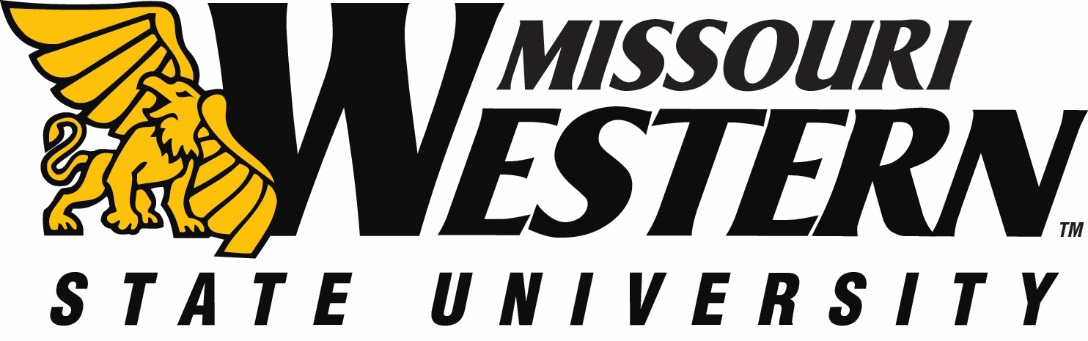  FB NO:  FB23-058					DATE:  		DECEMBER 7, 2022       BUYER:  Kelly Sloan, Purchasing Manager		PHONE:  	(816) 271-4465ADDENDUM #1FUNDING DEPARTMENT:	PHYSICAL PLANTEQUIPMENT/SERVICES REQUESTED:    	GLASS DOOR COMMUNICATION SUITE/HEARNES CENTERPLEASE NOTE:  SEE BELOW FOR CLARIFICATIONS AND ADDITIONAL INFORMATION:  PLEASE SUBMIT THIS INITIALED ADDENDUM WITH YOUR BID RESPONSE.MWSU will be adding Hearnes North Inner Campus Entry as a door replacement to this bid.  It is added to the specifications and the pricing page.See revised bid documents for details and pricing.THIS ADDENDUM IS HEREBY CONSIDERED TO BE A PART OF THE ORIGINAL BID SPECIFICATIONS AND NEEDS TO BE INITIALED AND RETURNED WITH YOUR BID.